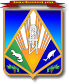 МУНИЦИПАЛЬНОЕ ОБРАЗОВАНИЕХАНТЫ-МАНСИЙСКИЙ РАЙОНХанты-Мансийский автономный округ – ЮграАДМИНИСТРАЦИЯ ХАНТЫ-МАНСИЙСКОГО РАЙОНАР А С П О Р Я Ж Е Н И Еот 16.07.2015                                                                                             № 890-р г. Ханты-МансийскО подготовке документации по планировке территории для размещения линейного объекта  «ЛЭП 10-0.4 кВ для электроснабжения автозаправочного комплекса, КФХ, СОНТ «Путеец», туристической базыотдыха «Таежный тупик», СОНТ«Байбалак-1», СОНТ «Байбалак-2», СОНТ «Радость», СОНТ «Рассвет»,СОТ «Водоканал» с РТП 10/0.4 кВ, ТП 10/0.4 кВ в Ханты-Мансийском районе»	В соответствии со статьей 45 Градостроительного кодекса Российской Федерации, постановлением главы Ханты-Мансийского района от 26.11.2008 № 138 «Об утверждении Положения о порядке подготовки документации по планировке территории Ханты-Мансийского района»                  (с изменениями на 05.03.2015 № 42), учитывая обращение открытого акционерного общества «ЮТЭК – региональные сети»:	1. Принять предложение  открытого акционерного общества  «ЮТЭК – региональные сети» о подготовке документации по планировке территории (проект планировки территории и проект межевания территории) для размещения линейного объекта: «ЛЭП  10-0.4 кВ                        для электроснабжения автозаправочного комплекса, КФХ,                               СОНТ «Путеец», туристической базы отдыха «Таежный тупик»,                    СОНТ «Байбалак-1», СОНТ «Байбалак-2», СОНТ «Радость»,                            СОНТ «Рассвет», СОТ «Водоканал» с РТП 10/0.4 кВ, ТП 10/0.4кВ                            в  Ханты-Мансийском районе».	2. Установить, что предложения физических и юридических лиц                   о порядке, сроках подготовки и содержании документации по планировке территории, указанной в пункте 1 распоряжения, принимаются департаментом строительства, архитектуры и ЖКХ администрации Ханты-Мансийского районам в течение двух недель с даты опубликования настоящего распоряжения.	3. Настоящее распоряжение вступает в силу после его официального опубликования (обнародования).	4. Опубликовать настоящее распоряжение в газете «Наш район»                      и разместить на официальном сайте администрации Ханты-Мансийского района.	5. Контроль за выполнением распоряжения возложить                                   на заместителя главы администрации Ханты-Мансийского района, директора департамента строительства, архитектуры и ЖКХ                             Ю.И.Корниенко. И.о. главы администрации Ханты-Мансийского района                                                          Т.А.Замятина